MUNICIPIO DE EL GRULLO, JALISCO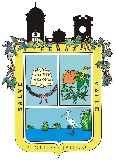 TESORERIA MUNICIPALRELACION DE INGRESOSFECHACONCEPTO DEL INGRESOIMPORTEABRIL 2018IMPUESTOS           403,846.03 ABRIL 2018CUOTAS Y APORTACIONES DE SEGURIDAD SOCIAL0.00ABRIL 2018CONTRIBUCIONES DE MEJORAS0.00ABRIL 2018DERECHOS           849,528.59 ABRIL 2018PRODUCTOS101,702.20ABRIL 2018APROVECHAMIENTOS        1,255,013.56 ABRIL 2018INGRESO POR VENTA DE BIENES Y SERVICIOS0.00ABRIL 2018PARTICIPACIONES Y APORTACIONES        5,232,865.01 ABRIL 2018TRANSFERENCIAS, ASIGNACIONES, SUBSUDIOS Y OTRAS AYUDAS0.00ABRIL 2018OTROS INGRESOS Y BENEFICIOS0.00ABRIL 2018INGRESOS DERIVADOS DE FINANCIAMIENTO0.00ABRIL 2018ABRIL 2018TOTALES    7,842,955.39 ABRIL 2018ABRIL 2018INGRESOS PROPIOS    2,610,090.38 